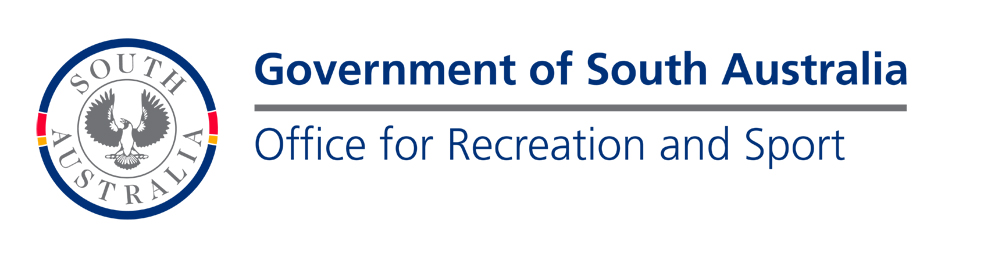 TABLE OF CONTENTS1.	NAME OF ASSOCIATION	32.	DEFINITIONS AND INTERPRETATION	33.	OBJECTS OF THE CLUB	54.	POWERS OF THE CLUB	55.	MEMBERS	56.	Cessation OF MEMBERSHIP	77.	DISCIPLINE	88.	SUBSCRIPTIONS AND FEES	89.	POWERS OF THE COMMITTEE	810.	COMPOSITION OF THE COMMITTEE	911.	ELECTED COMMITTEE MEMBERS	912.	APPOINTed committee MEMBERS	1013.	VACANCIES On the Committee	1014.	MEETINGS OF THE COMMITTEE	1115.	Executive	1216.	DELEGATIONS	1317.	SEAL	1318.	ANNUAL GENERAL MEETING	1319.	SPECIAL GENERAL MEETINGS	1320.	ATTENDANCE AND VOTING AT GENErAL MEETINGS	1421.	NOTICE OF GENERAL MEETING	1422.	BUSINESS	1423.	PROCEEDINGS AT GENERAL MEETINGS	1424.	VOTING AT GENERAL MEETINGS	1525.	DISPUTE RESOLUTION PROCEDURE	1626.	RECORDS AND ACCOUNTS	1627.	AUDITOR	1628.	APPLICATION OF INCOME	1729.	WINDING UP	1730.	DISTRIBUTION OF ASSETS ON WINDING UP	1731.	CONSTITUTION	1732.	REGULATIONS	1833.	NOTICE	1834.	PATRONS AND VICE PATRONS	1935.	INDEMNITY	1936.	TRANSITIONAL PROVISIONS	19DRAFTASSOCIATIONS INCORPORATION ACT 1985 (SA)CONSTITUTIONofSouth Australian Friends and EquinesNAME OF ASSOCIATIONThe name of the incorporated association is South Australian Friends and Equines.referred to herein as ‘the Club”.DEFINITIONS AND INTERPRETATIONDefinitionsIn this Constitution unless the contrary intention appears:“Act” means the Associations Incorporation Act 1985 (SA). “Annual General Meeting” means a meeting of the kind described in clause 18(a).“Appointed Committee Member" means a committee member appointed under clause 11.4(d).“Committee” means the body consisting of the Committee Members and constituting the committee for the purposes of the Act.“Constitution” means this constitution of the Club.“Committee Member” means a member of the Committee and includes Elected Committee Members and Appointed Committee Members and any person acting in that capacity from time to time appointed in accordance with this Constitution.“Elected Committee Member" means a committee member appointed under clause 11.“Financial year” means the year ending on the next 31 March following incorporation and thereafter a period of 12 months commencing on 1 April and ending on 31 March each year.“General Meeting” means a general meeting of Members and includes the Annual General Meeting or any Special General Meeting.“Intellectual Property” means all rights subsisting in copyright, business names, names, trademarks (or signs), logos, designs, equipment including computer software, images (including photographs, videos or films) or service marks relating to the Club or any activity of or conducted, promoted or administered by the Club in South Australia.“Life Member” means an individual appointed as a life member of the Club under clause 5.“Member” means a member for the time being of the Club.“Objects” means the objects of the Club in clause 3.“Ordinary Member” means a person admitted as an ordinary member of the Club under clause 5.“Ordinary Resolution” means:at a meeting of Members, a resolution passed at a General Meeting by a majority of Members present, entitled to vote and voting; orat a meeting of the Committee or a committee of the Committee, a resolution passed by a majority of those present, entitled to vote and voting.“Regulation” means a rule, regulation, by-law or policy made by the Committee under this Constitution. “Seal” means the common seal of the Club.	“Special General Meeting” means a general meeting of Members convened in accordance with clause 19.“Special Resolution” means a resolution  passed at General Meeting of the Members if:at least 21 days written notice specifying the intention to propose the resolution as a special resolution has been given to all Members; andit is passed at a duly convened meeting of the Members by a majority of not less than three-quarters of Members present, entitled to vote and voting.InterpretationIn this Constitution:a reference to a function includes a reference to a power, authority and duty;a reference to the exercise of a function includes, where the function is a power, authority or duty, a reference to the exercise of the power or authority of the performance of the duty;words importing the singular include the plural and vice versa;words importing any gender include the other genders;persons include corporations and bodies politic;references to a person include the legal personal representatives, successors and permitted assigns of that person;a reference to a statute, ordinance, code or other law includes regulations and other statutory instruments under it and consolidations, amendments, re-enactments or replacements of any of them (whether of the same or another legislative authority having jurisdiction); andunless the contrary intention appears, a requirement that something is in writing will be met if it is produced by electronic, photographic, lithographic or other means by which it can readily be read and reproduced.ResolutionsWhere this Constitution requires or permits a decision to be made or a resolution to be passed by a General Meeting, the Committee or a sub-committee of the Committee, the decision may be made or the resolution may be passed by Ordinary Resolution unless either this Constitution or the Act requires otherwise. The ActWords and phrases which are defined in the Act and which are not specifically defined in clause 2.1 above have the same meanings in this Constitution as they do in the Act.  Model rules under the Act are expressly displaced by this Constitution.OBJECTS OF THE CLUBThe Objects of the Club are to:provide an environment in which interested parties can interact with their horses, increase their skills, and re/build confidences without fear of ridicule or harrassmentemploy qualified instructors to offer opportunities for members to participate in as many varied equine-related activities as possible for the benefit of members and their horsesfacilitate interaction between horse enthusiasts who have the common goal of enjoying their horses while trying novel activities and, above all, having funconduct such fund-raising activities as may be necessary to ensure that the cost of attending events organised by the Club are affordable to as many as possiblePOWERS OF THE CLUBFor furthering the Objects, the Club has:the specific rights, powers and privileges conferred on it by section 25 of the Act; andin addition, all the powers it would have if it were a company incorporated under the Corporations Act 2001 (Cth).MEMBERSCategories of Members The Members of the Club consist of:Life Members; andOrdinary Members. Admission of MembersA candidate for membership must apply to the Committee in writing.The application must:be in a form approved by the Committee; contain full particulars of the name and address and contact details of the applicant; andcontain any other information prescribed by Regulation for an application for membership.Discretion to accept or reject applicationThe Committee Members may accept or reject an application whether the applicant has complied with the requirements in clause 5.2 or not.  The Committee Members are not required, nor can they be compelled to provide, any reason for rejection. Membership begins on the later to occur of:acceptance of the application by the Committee Members; or payment of any fees payable by the new Member.Life Members Life Membership is the highest honour that can be bestowed by the Club for longstanding and valued service to the Sport in South Australia.Any Member may recommend a person for Life Membership by notice in writing to the Committee. A recommendation made under this clause must include a written report outlining the history of services of the nominee.A person may be appointed a Life Member only by Special Resolution put to an Annual General Meeting by the Committee.A Life Member has all the rights of an Ordinary Member.A Life Member cannot be required to pay fees or subscriptions (other than fees that are required to be paid to play in a team representing the Club). Obligations of MembersEach Member must:treat all persons present at Club events/activities with respect and courtesy maintain and enhance the standards, quality and reputation of the Club and at all times abide by the Club by-lawsnot act in a manner unbecoming of a Member or prejudicial to the Objects or the interests or reputation of the Club, Register of MembersThe Club must keep and maintain a register of Members in accordance with the Act.In addition to the information required by the Act, the Register may contain such other information as the Committee considers appropriate.Members must provide the Club with the details required by the Club to keep the register complete and up to date.Effect of MembershipThis Constitution constitutes a contract between each of the Members and the Club and each Member is bound by this Constitution and the Regulations. Each Member is also bound by the rules and regulations governing competitions in which the Member participates.Cessation OF MEMBERSHIPGeneralA Member ceases to be a Member of the Club if:the Member dies;the Member is dissolved, wound up or bankrupted;the Member resigns from membership in accordance with clause 6.2; orthe Member is expelled from the Club under clause 6.3.Notice of ResignationA Member may resign from membership of the Club on one month's notice in writing to the Club. A resigning Member is liable for any outstanding fees or subscriptions which may be recovered as a debt due to the Club.Expulsion for breachSubject to clause 6.3(c) but despite anything contained in any Regulation made under clause 7(a), the Committee may expel a Member from membership of the Club if, in the opinion of the Committee, the Member has materially breached any of its obligations under this Constitution or the Regulations.The Committee may, in its discretion, convene a judiciary committee under clause 7(c) to hear and determine an allegation that a Member has materially breached one or more of its obligations under this Constitution or the Regulations and to make recommendations to the Committee about the appropriate consequences of its findings.  The Committee may rely on the findings and recommendations of the judiciary committee.A member may not be expelled under clause 6.3(a) unless the Member has been afforded natural justice.Return of Property	A Member who ceases to be a Member must not thereafter use any property of the Club (including, without limitation, its Intellectual Property) and must immediately return to the Club all of the Club's documents, records or other property in the possession, custody or control of the former Member.  Membership may be ReinstatedNothing in this clause 6 prevents a former Member from applying for readmission to Membership but, in considering the readmission application the Committee is entitled to take into account the facts and circumstances in which the prior membership (or memberships) ceased.Membership which has ceased under this clause 6 may be reinstated at the discretion of the Committee without an application having been made under clause 6.5(a), with such conditions as it deems appropriate.Refund of Membership FeesMembership fees or subscriptions paid by the former Member may, at the Committee's discretion, be refunded on a pro-rata basis to the Member on cessation of the membership.  DISCIPLINEThe Committee may make Regulations governing the hearing and determination of disputes, protests or complaints by or against Members or Participants and any other matter involving the enforcement of this Constitution or the Regulations against Members or Participants.A Regulation made under clause 7(a) may:provide for one or more judiciary committees or tribunals to hear and resolve cases falling under clause 7(a); prescribe penalties for breaches of this Constitution or the Regulations;invest a judiciary committee or tribunal with power to impose penalties;and otherwise prescribe the procedures for dealing with cases falling under clause 7(a).Despite any Regulation made under clause 7(a), the Committee may itself deal with any disciplinary matter referred to it or appoint a judiciary committee to do so.  All proceedings relating to cases falling under clause 7(a) must be conducted according to the rules of natural justice.SUBSCRIPTIONS AND FEESThe Committee will:fix annual membership subscriptions;fix such other fees or levies as the Committee considers prudent for the effective and sustainable management of the affairs of the Club; and determine the time for and manner of payment of the subscriptions, fees and levies by Members to the Club.On admission to membership a new Member must pay the current full year’s subscription unless the Committee agrees to accept payment in instalments.The Committee may waive all or part of a Member's subscriptions, fees or levies and may agree terms of payment for a Member different from those applicable to other Members if the Committee is satisfied that there are special reasons to do so.POWERS OF THE COMMITTEESubject to the Act and this Constitution, the business and affairs of the Club must be managed by the Committee which may exercise the powers of the Club for that purpose while operating at all times in a transparent and honest manner,Management of the funds and property of the Club is the responsibility of the Committee.The Committee must perform its functions in the pursuit of the Objects and in the interests of the Club as a whole..COMPOSITION OF THE COMMITTEEComposition of the CommitteeThe Committee will comprise:up to seven (7) Elected Committee Members elected under clause 11; andup to two (2) Appointed Committee Members appointed under clause 11.4(d).Portfolios The Committee may allocate portfolios to Committee Members.ELECTED COMMITTEE MEMBERSNominationsThe Committee must call for nominations for Elected Committee Member at least two (2) months prior to the Annual General Meeting.  The Committee may, when it calls for nominations, indicate which portfolios on the Committee it wishes to fill, the job descriptions for those portfolios and the qualifications or experience it considers desirable for those portfolios.Form of NominationNominations must:be in writing;be in the prescribed form (if any) provided for that purpose; and include a brief cv outlining contact details and relevant qualifications, skills and experiencebe signed by the nominee; andbe delivered to the Club not less than thirty-five (35) days before the date fixed for the Annual General Meeting.ElectionsIf the number of nominations received for the Committee does not exceed the number of vacancies to be filled, then those nominated will be declared elected at the Annual General Meeting.  If there are insufficient nominations received to fill all vacancies on the Committee, nominations for the remaining Elected Committee Member positions may be made from the floor of the Annual General Meeting.  If the number of nominations received from the floor does not exceed the number of vacancies to be filled, then those nominated will be declared elected at the Annual General Meeting.  If at any stage the number of nominations for the Committee exceeds the number of vacancies then to be filled, an election must be conducted at the Annual General Meeting.Elections must be conducted by secret ballot or in such manner and by such method as may be determined by the Committee from time to time or if the Committee has not made a determination, by the method determined by the chairperson of the Annual General Meeting.If at the close of the Annual General Meeting, vacancies on the Committee remain unfilled, the vacant positions will be casual vacancies under clause 13.1.Term of Appointment for Elected Committee MembersSubject to clause 11.4(b), the term of office of each Elected Committee Member begins at the conclusion of the Annual General Meeting at which their election occurs and ends at the subsequent AGM.If the law requires the Elected Committee Member to have a particular qualification or clearance (for example, police clearance), the Elected Committee Member's term will not begin until the qualification or clearance has been established.The term of office of each Elected Committee Member ends at the conclusion of the second Annual General Meeting following their election. An elected Committee Member whose term of office ends is eligible for re-appointment subject to clause 11.4(e)Individuals may not hold the position of Chairperson, Vicechairperson or Secretary for more than three consecutive terms of office. An individual may remain in the position of Treasurer for more than three consecutive terms only if no other person is available to take on the position.APPOINTed committee MEMBERSAppointment of Appointed Committee MembersThe Elected Committee Members may appoint up to two (2) Appointed Committee Members.  Qualifications for Appointed Committee MembersIn appointing Appointed Committee Members, the Elected Committee Members should have regard to which personal skills and experience the Committee thinks will complement the Committee composition.  Term of AppointmentThe term of office of each Appointed Committee Member must be fixed by the Elected Committee Members at the time of the Appointed Committee Member's appointment but it cannot exceed two (2) years.  An Appointed Committee Member whose term of office ends is eligible for re-appointment.VACANCIES On the CommitteeCasual VacanciesAny casual vacancy occurring in the position of Elected Committee Member may be filled by the remaining Elected Committee Members.  A person appointed to fill a casual vacancy holds office only until the end of the next Annual General Meeting irrespective of the term of office of the person whom he or she replaces.Grounds for Termination of Committee MemberThe office of a Committee Member becomes vacant if the Committee Member:dies;becomes bankrupt or makes any arrangement or composition with her creditors generally;suffers from mental or physical incapacity;is disqualified from office under section 30 of the Act;resigns his or her office by notice in writing to the Club;is absent without the consent of the Committee from meetings of the Committee held during a period of six (6) months;holds any office of employment with the Club;is directly or indirectly interested in any contract or proposed contract with the Club and fails to declare the nature of his or her interest;in the case of an Appointed Committee Member, is removed from office by the Elected Committee Members; is removed by the Members in General Meeting; orwould otherwise be prohibited from being a director of a corporation under the Corporations Act 2001 (Cth).	If a Committee Member is removed by resolution of the Members, the Committee Member cannot be reappointed to the Committee as an Appointed Committee Member without a further resolution of Members authorising the appointment.Committee May ActIf there are any vacancies on the Committee, the remaining Committee Members may act but, if the number of remaining Committee Members is not sufficient to constitute a quorum at a meeting of the Committee, they may act only for the purpose of increasing the number of Committee Member to a number sufficient to constitute a quorum.MEETINGS OF THE COMMITTEECommittee to MeetThe Committee must meet as often as it considers necessary in every calendar year for the dispatch of business (and must meet at least as often as is required under the Act).  Subject to this Constitution, the Committee may adjourn and otherwise regulate its meetings as it thinks fit.  Any Committee Member may at any time convene a meeting of the Committee on reasonable notice to the other Committee Members.Attendance by TelephoneA Committee Member may attend a meeting by telephone or other electronic means by which he or she can hear and be heard.  Decisions of CommitteeSubject to this Constitution, questions arising at any meeting of the Committee may be decided by Ordinary Resolution.  Each Committee Member has one (1) vote on any question.  The chair does not have a casting vote.Resolutions not in MeetingSubject to clause 14.4(d), the Committee may pass a resolution without a Committee meeting being held if all the Committee Members entitled to vote on the resolution sign a document containing a statement that they are in favour of the resolution set out in the document. The resolution is passed when the last Committee Member signs.For the purposes of clause 14.4(a), separate copies of a document may be used for signing by those entitled to vote if the wording of the resolution and statement is identical in each copy.Any document referred to in this clause may be in the form of a facsimile or electronic transmission.A resolution may not be passed under clause 14.4(a) if, before it is circulated for voting under clause 14.4(a), the Committee resolves that it can only be put at a meeting of the Committee.A resolution passed under this clause must be recorded in the minute book.QuorumAt meetings of the Committee the number of Committee Members whose presence is required to constitute a quorum is:if the number of Committee Members then in office is an even number, half of the number of Committee Members plus one; orif the number of Committee Members then in office is an odd number, half of the number of Committee Members rounded up to the next whole number.ChairpersonThe Committee must appoint one of the Committee Members as its chairperson.  The chairperson will act as chair of any Committee meeting or General Meeting at which he or she is present and unless the Committee decides otherwise is the nominal head of the Club.  If the chairperson is not present, or is unwilling or unable to preside at a Committee meeting the remaining Committee Members must appoint another Committee Member to preside as chair for that meeting only.Committee Members’ InterestsThe Committee Members must comply with sections 31 and 32 of the Act regarding disclosure of interests and voting on contracts in which a Committee Member has an interest.ExecutiveThe Committee may, from time to time, employ a chief executive and other personnel it considers necessary or appropriate, in each case for such period and on such conditions as the Committee determines. DELEGATIONSThe Committee may, in writing, establish subcommittees and delegate to each of them the exercise of the functions of the Committee that are specified in the instrument of delegation, other than:this power of delegation; anda function that is a function imposed on the Committee by the Act, by any other law, or by resolution of the Club in General Meeting.SEALThe Club will have a Seal on which its corporate name appears in legible characters.The Seal may not be used without the express authorisation of the Committee and every use of the Seal must be recorded in the minute books of the Club.  The affixing of the Seal must be witnessed by two (2) Committee Members or by one Committee Member and another person authorised by the Committee for that purpose. ANNUAL GENERAL MEETINGAn Annual General Meeting of the Club must be held in accordance with the Act and this Constitution and on a date and at a venue to be determined by the Committee.All General Meetings other than the Annual General Meeting will be Special General Meetings.SPECIAL GENERAL MEETINGSSpecial General Meetings may be heldThe Committee may, whenever it thinks fit, convene a Special General Meeting of the Club.Requisition of Special General MeetingsOn the requisition in writing of not less than five per cent (5%) of the total number of Members, the Committee must, within one month after the receipt of the requisition convene a Special General Meeting for the purpose specified in the requisition. Every requisition for a Special General Meeting must be signed by requisitioning Members, state the purpose of the meeting and be sent to the Club. The requisition may consist of several documents in a like form, each signed by one or more of the Members making the requisitions.If the Committee does not cause a Special General Meeting to be held within one month after the receipt of the requisition, the Members making the requisition may convene a Special General Meeting to be held not later than three (3) months after the receipt of the requisition.A Special General Meeting convened by Members under this Constitution must be convened in the same manner, or as nearly as practical to the same manner, as a meeting convened by the Committee and for this purpose the Committee must ensure that the Members making the requisition are supplied free of charge with particulars of the Members entitled to receive a notice of meeting. The reasonable expenses of convening and conducting such a meeting must be borne by the Club.ATTENDANCE AND VOTING AT GENErAL MEETINGS Each Member is entitled to attend and vote at General Meetings.Each of the Committee Members and the auditor (if any) is entitled to attend General Meetings, but not to vote unless he or she is a Member.NOTICE OF GENERAL MEETINGNotice of every General Meeting must be given to every Member, the auditor and the Committee Members by the means authorised in clause 33.A notice of a General Meeting must specify the place, day and hour of the meeting and state the nature and order of the business to be transacted at the meeting.At least twenty-one (21) days’ notice of a General Meeting must be given to those Members entitled to receive notice, together with:the agenda for the meeting; any notice of motion received from Members entitled to vote.BUSINESSThe ordinary business to be transacted at the Annual General Meeting includes the consideration of accounts and the reports of the Committee and auditors, the election of Committee Members under this Constitution and the appointment of the auditors. All business that is transacted at a General Meeting or an Annual General Meeting, other than those matters referred to in clause 22(a), is special business.No business other than that stated on the notice for a General Meeting may be transacted at that meeting. PROCEEDINGS AT GENERAL MEETINGSQuorumNo business may be transacted at any General Meeting unless a quorum is present at the time when the meeting proceeds to business. Subject to clause 23.3(a)(ii), a quorum for General Meetings is 5 Members.Chairperson to presideThe chairperson of the Committee will, subject to this Constitution, preside as chairperson at every General Meeting except:in relation to any election for which the chairperson of the Committee is a nominee; orwhere the chairperson of the Committee has a conflict of interest.If the chairperson of the Committee is not present or is unwilling or unable to preside, the Members present must appoint another Committee Member to preside as chair for that meeting only.Adjournment of meetingIf within half an hour from the time appointed for the General Meeting a quorum is not present, the meeting must be adjourned until the same day in the next week at the same time and place or to such other day, time and place as the chairperson determines.  If at the adjourned meeting a quorum is not present within half an hour from the time appointed for the adjourned meetingif the meeting was convened on the requisition of Members under clause 19.2, the meeting will lapse; andin any other case, those Members present will constitute a quorum.The chairperson may, with the consent of any meeting at which a quorum is present, and must, if directed by the meeting, adjourn the meeting from time to time and from place to place but no business may be transacted at any adjourned meeting other than the business left unfinished at the meeting from which the adjournment took place.When a meeting is adjourned for thirty (30) days or more, notice of the adjourned meeting must be given as in the case of an original meeting.Except as provided in clause 23.3(c), it is not necessary to give any notice of an adjournment or the business to be transacted at any adjourned meeting.Voting ProcedureAt any meeting a resolution put to the vote of the meeting will be decided on a show of hands unless a poll is (before or on the declaration of the result of the show of hands) demanded by:the chairperson; ora simple majority of Members present at the meeting.Recording of DeterminationsA declaration by the chairperson that a resolution has on a show of hands been carried or carried unanimously or by a particular majority or lost and an entry to that effect in the book containing the minutes of the proceedings of the Club is conclusive evidence of the fact without proof of the number of the votes recorded in favour of or against the resolution.VOTING AT GENERAL MEETINGSMembers entitled to voteEach Member present is entitled to one (1) vote at General Meetings. Voting by proxy is at the discretion of the Committee on a case by case basis. If permitted, each delegate is permitted to present a maximum of three (3) proxy votes.Chairperson may not exercise casting voteThe chair of a General Meeting does not have a casting vote.DISPUTE RESOLUTION PROCEDUREThe dispute resolution procedure set out in this clause applies to disputes between a Member and:another Member; orthe Club.The parties to the dispute must meet and discuss the matter in dispute, and, if possible, resolve the dispute within fourteen (14) days after the dispute comes to the attention of all parties.If the parties are unable to resolve the dispute at the meeting or if a party fails to attend that meeting, then the parties must, within ten (10) days after the scheduled meeting, refer the dispute to the State Sport Dispute Centre for resolution.The Committee may prescribe additional grievance procedures in Regulations consistent with this Rule 25.In this clause ‘Member’ includes any former Member who was a Member not more than six months before the dispute occurred.RECORDS AND ACCOUNTSThe Club must comply with its obligations under of the Act in respect of accounts, records and minutes.AUDITORA qualified auditor must be appointed at each Annual General Meeting as the Club’s auditor (Auditor) for the then current Financial Year. Any vacancy occurring during the year in the office of Auditor must be filled by the Committee.The Auditor has power at any time to call for the production of all books, accounts and other documents relating to the affairs of the Club. An auditor may be appointed at each Annual General Meeting as the Club’s auditor for the then current Financial Year. If the Annual General Meeting appoints an auditor, any vacancy occurring during the year in the office of auditor must be filled by the Committee.The auditor has power at any time to call for the production of all books, accounts and other documents relating to the affairs of the Club. APPLICATION OF INCOME The income and property of the Club must be applied solely towards the promotion of the Objects.Except as prescribed in this Constitution or the Act, no portion of the income or property of the Club may be paid or transferred, directly or indirectly or whether by way of dividend, bonus or otherwise, to any Member or any associate of a Member.Subject to clause 28.4, nothing in clauses 28.1 or 28.2 prevents a payment in good faith to any Member:in accordance with clauses 3 and 28.1 where that Member is a not-for-profit entity with a similar purpose to the Club;for any services actually rendered to the Club whether as an employee, Committee Member or otherwise;for goods supplied to the Club in the ordinary and usual course of operation;for interest on money borrowed from any Member;for rent for premises demised or let by any Member to the Club;for any reasonable out-of-pocket expenses incurred by the Member on behalf of the Club.No payment made under clause 28.3 may exceed the amount ordinarily payable between ordinary commercial parties dealing at arm’s length in a similar transaction.WINDING UPSubject to this Constitution, the Club may be wound up or deregistered in accordance with the Act.DISTRIBUTION OF ASSETS ON WINDING UP If, on winding up, dissolution or deregistration of the Club and after satisfaction of all the Club's debts and liabilities, there remain surplus assets (as defined in the Act) those surplus assets must not be paid to or distributed amongst the Members but must be distributed to another organisation or organisations which has objects similar to the Objects and a constitution which prohibits the distribution of income and property to Members. The organisation or organisations to whom the distribution is to be made under clause 30(a) may be determined by the Members in General Meeting at or before the time of winding up, dissolution or deregistration, and in default a determination by the Members, by a judge of the Supreme Court of South Australia or any other Court that has jurisdiction in the matter.CONSTITUTIONAlteration of Constitution This Constitution may be repealed or altered or a new provision may be added by Special Resolution passed at a duly convened General Meeting. REGULATIONSCommittee to formulate RegulationsThe Committee may make and amend rules, regulations, by-laws or policies (Regulations) for the proper advancement, management and administration of the Club, the advancement of the purposes of the Club and the Sport in South Australia as it thinks necessary or desirable, including without limitation regulations governing:the conduct of competitions (including but not limited to the rules of competition and codes of conduct);the conduct of meetings;the resolution of disputes;discipline of Members for breaches of this Constitution or the Regulations; andany other matter in respect of which this Constitution authorises the Committee to make Regulations or which the Committee considers is necessary or appropriate for the good governance of the Club and its affairs.The Regulations must be consistent with the Constitution.Regulations BindingAll Regulations are binding on the Club and all Members.Publication of RegulationsRegulations and any amendments, alterations or other changes to or interpretations of the Regulations may be communicated to Members by a notice on the Club’s website or in any journal or publication which is published by or on behalf of the Club and which is circulated by the Club to the Members.NOTICEAny notice required or authorised by this Constitution to be given to a Member may be served on the Member personally or by sending it through the post in a prepaid envelope addressed to the Member at the Member’s last known place of business or by facsimile, email or other electronic means or by its insertion on the Club’s website or in any journal or publication which is published by or on behalf of the Club and which is circulated by the Club to its members.Any notice required or authorised by this Constitution to be given to the Club may be served by delivering it personally to the Club at its registered office or by sending it through the post in a prepaid envelope addressed to the Club at the registered office.A notice served by post will be taken to have been received by the recipient on the second working day after it was posted. A notice served by facsimile, email or other electronic means will be taken to have been received by the Member two hours after it was sent.PATRONS AND VICE PATRONSThe Club at its Annual General Meeting may appoint annually on the recommendation of the Committee a chief patron and as many vice patrons as it considers necessary, subject to approval of that person or persons.INDEMNITYEvery Committee Member and employee of the Club is entitled to be indemnified out of the property and assets of the Club against any liability incurred by them in their capacity as Committee Member or employee in defending any proceedings, whether civil or criminal, in which judgement is given in their favour or in which they are acquitted or in connection with any application in relation to any proceedings in which relief is granted by the Court.The Club must indemnify its Committee Members and employees against all damages and losses (including legal costs) for which any such Committee Member or employee may be or become liable to any third party in consequence of any act or omission:	in the case of a Committee Member, performed or made in good faith whilst acting on behalf of and with the authority, express or implied of the Club; andin the case of an employee, performed or made in good faith in the course of, and within the scope of their employment by the Club.TRANSITIONAL PROVISIONSContinuing Membership	Each person who is a Member on the day on which this Constitution is adopted, will automatically be admitted to membership in the category that, in the reasonable opinion of the Committee, is the category most appropriate for that Member.Committee MembersFor the purpose of determining when the term ends for each Committee Member in office on the day on which this Constitution is adopted, time served in the Committee Member's current term will be counted as if this Constitution had been in place at the commencement of that term.  Regulations deemed applicableAll rules, by-laws, policies and regulations of the Club in force at the date of the approval of this Constitution are to be deemed to be Regulations and continue to apply unless they are inconsistent with, or have been replaced by this Constitution.